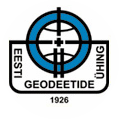 EESTI GEODEETIDE ÜHINGU JUHATUSELEAVALDUSPalun mind vastu võtta Eesti Geodeetide Ühingu liikmeks. Kohustun täitma selle ühingu põhikirja ja kodukorra nõudeid. Soovin osaleda …………………………………………………..sektsiooni töös.Enda kohta teatan järgmist: 
Sünniaeg: 
Sünnikoht: 
Haridus (kool, lõpetamise aasta ja eriala): 
Teaduslik kraad:  
Elukoha aadress:  
Telefon kodus:  
e-post (isiklik): Ees- ja perekonnanimi: Töökoht: Ametikoht: Sünniaeg: Töökoha aadress: Töökoha telefon: E-post: /kuupäev//allkiri/